BeninBeninBeninBeninAugust 2028August 2028August 2028August 2028MondayTuesdayWednesdayThursdayFridaySaturdaySunday123456Independence DayBirthday of Muhammad (Mawlid)7891011121314151617181920Assumption2122232425262728293031NOTES: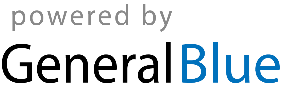 